III EVALUACION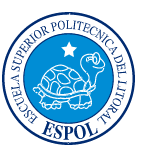 ESCUELA SUPERIOR POLITÉCNICA DEL LITORALFACULTAD DE INGENIERÍA MARÍTIMA, CIENCIAS BIOLÓGICAS, OCEANOGRÁFICAS Y RECURSOS NATURALESEstudiante:	…………………………………………	Fecha: 26/02/2014Paralelo:……ADMINISTRACION DE EMPRESAS TURISTICAS“El todo es más que la suma de sus partes”  Interprete esta afirmación relacionándola con el arte de administrar,Esquematice el organigrama de una empresa turística de su preferencia.Indique tres razones para hacer una planeación estratégica.¿Por qué una necesidad satisfecha deja de ser motivadora?Concepto de empresa. Clasificación de las empresas turísticas.Relate brevemente un ejemplo de ética empresarial.Ejemplifique el CICLO MOTIVACIONAL.  Defina  higiene laboral en relación con la TEORIA DE LOS DOS FACTORES DE HERZBERG.Resuma el material investigado y expuesto con su grupo de trabajo acerca de LA ADMINISTRACION EN LOS DIFERENTES TIPOS DE EMPRESAS TURISTICAS. Nombre una diferencia entre PLANEACION ESTRATEGICA Y PLANEACION OPERATIVA.¿Cuándo es necesaria la comunicación formal en el ámbito laboral?Describa 3 cualidades de un buen administrador relacionándolas con el sector turístico. (10 PUNTOS)Mencione 5 de los 10 mandamiento para gestionar con eficacia la presentación al servicio al cliente, según Fromm y de Huete.¿Qué pasos incluye el proceso de evaluación según el potencial franquiciatario?¿Cómo se fundamenta el JIT (Trabajo Justo a Tiempo)?, menciones 5 de ellos.